وزارت علوم، تحقیقات و فناوری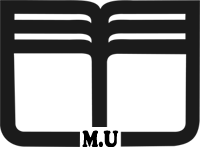 مؤسسه آموزش عالی مازیار(غیر دولتی – غیر انتفاعی)تعهدنامه اصالت پایان نامهبدینوسیله اینجانب آقای/ خانم                   دانشجوی دوره کارشناسی ارشد رشته                  با شماره دانشجویی                   تعهد می نمایم کلیه مطالب مندرج در این پایان نامه تحت عنوانحاصل فعالیت پژوهشی اینجانب بوده که به راهنمایی آقای                  تهیه گردیده است و هر جا که از دستاوردها یا آثار علمی دیگران در متن پایان نامه استفاده شده، با رعایت حقوق معنوی در متن پایان نامه ارجاع گردیده و در منابع پایانی درج شده است.همچنین این اثر پژوهشی قبلاً برای اخذ هیچ مدرک هم سطح، بالاتر یا پایین تر از هیچ یک از دانشگاه ها و مؤسسات آموزش عالی دولتی یا غیر دولتی ارائه نشده است، بدیهی است در صورت احراز تخلف و اثبات هر یک از موارد فوق، دانشگاه حق دارد بدون نیاز به اخذ حکم از مراجع قضایی یا غیر قضایی، نسبت به ابطال مدرک تحصیلی اینجانب اقدام نماید. (به موجب این تعهدنامه حق پیگیری قضایی موضوع برای دانشگاه محفوظ بوده و اینجانب حق هر گونه اعتراض را از خود ساقط می نمایم).همچنین کلیه نتایج و حقوق حاصل از این اثر، متعلق به دانشگاه است و هرگونه استفاده از نتایج علمی و عملی، واگذاری اطلاعات به دیگران یا چاپ و تکثیر، نسخه برداری، ترجمه و اقتباس از پایان نامه، بدون موافقت دانشگاه و استاد راهنما ممنوع می باشد، (البته نقل مطالب با ذکر ماخذ بلامانع است).صحت امضای دانشجو مورد گواهی است.                       نام و نام خانوادگی و امضا دانشجومدیر گروه مدیر امور پژوهشی و فناوری